M e s t o  Hanušovce nad Topľou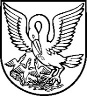 Mestský úrad, Mierová 333/3, 094 31Informácia o voľnom pracovnom miesteV zmysle zákona NR SR č.138/2019 Z. z. o pedagogických zamestnancoch a odborných zamestnancoch a o zmene a doplnení niektorých zákonov zverejňujeme informáciu o voľnom pracovnom mieste pedagogického zamestnanca: Názov a adresa zamestnávateľa: Mesto Hanušovce nad Topľou, Mierová 333/3, 094 31 Kategória voľného pracovného miesta: pedagogický asistent Pracovný pomer na dobu: určitúTermín nástupu: 1.9.2021Platové podmienky: určené v zmysle zákona č. 553/2003 Z. z. o odmeňovaní niektorých zamestnancov pri výkone práce vo verejnom záujme a o zmene a doplnení niektorých zákonov. Kvalifikačné predpoklady: V zmysle zákona NR SR č.138/2019 Z. z.  o pedagogických zamestnancoch a odborných zamestnancoch a o zmene a doplnení niektorých zákonov  a v zmysle vyhlášky MŠVVaŠ SR č. 1/2020 Z. z. o kvalifikačných predpokladoch pedagogických a odborných zamestnancov.Požadované doklady: • žiadosť o prijatie do zamestnania • profesijný životopis • doklady o ukončenom vzdelaní (kópie)• súhlas so spracovaním osobných údajov v zmysle zákona 18/2018 Z. z. o ochrane osobných údajov v znení neskorších predpisov• čestné prehlásenie o bezúhonnostiĎalšie požiadavky:spôsobilosť na právne úkony v plnom rozsahu v zmysle § 3 zákona č. 552/2003 Z. z. o výkone práce vo verejnom záujme v znení neskorších predpisovzdravotná spôsobilosť na prácuovládanie štátneho jazykakomunikačné, sociálne a digitálne spôsobilostiŽiadosti o prijatie do zamestnania spolu s požadovanými dokladmi doručte najneskôr do 28.06.2021 do 12.00 hod. na adresu: Mesto Hanušovce nad Topľou, Mierová 333/3, 094 31 Na obálku uveďte: ,,Žiadosť o prijatie do zamestnania AU MŠ – neotvárať“ Pre posúdenie dodržania lehoty je rozhodujúci dátum a hodina doručenia žiadosti nie dátum poštovej podacej pečiatky.Žiadosti doručené po stanovenom termíne nebudú akceptované a nebudú do ústneho pohovoru zaradené. Vyhlasovateľ' si vyhradzuje právo nezaradiť' do ústneho pohovoru tých uchádzačov, ktorí nespĺňajú požadované podmienky. S uchádzačmi spĺňajúcimi predpoklady bude urobený ústny pohovor. Ústny pohovor sa uskutoční 1.7.2021 v čase od 09:00 hod. v zasadačke MsÚ Hanušovce n/ T., Mierová 333/3, 094 31.V Hanušovciach nad Topľou, 9.6.2021 PhDr. Štefan Straka, v. r.             primátor